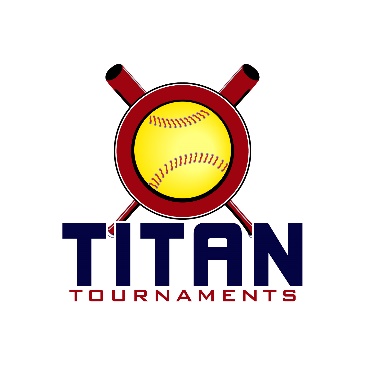 	Thanks for playing ball with Titan!	
Park Address: North Hall Park – 4175 Nopone Rd, Gainesville, GADirector – Mike (770)-676-8950Format: 3 seeding games + single elimination bracket playRoster and Waiver Forms must be submitted to the onsite director upon arrival and birth certificates must be available on site in each head coach’s folder.12U Entry Fee - $375/ Team Gate Fee $125Sanction - $35 if unpaid in 2022Please check out the How much does my team owe document.Run rule is 12 after 3, 10 after 4, 8 after 5. Games are 7 innings if time permits.Pitching rule overview – 1. The pitcher’s pivot foot shall maintain contact with the pitcher’s plate until the forward step. Note: a pitcher may take a step back with the non-pivot foot from the plate prior, during, or after the hands are brought together. 
2. Illegal Pitch – Is a ball on the batter. Note: Runners will not be advanced one base without liability to be put out.The on deck circle is on your dugout side. If you are uncomfortable with your player being that close to the batter, you may have them warm up further down the dugout, but they must remain on your dugout side.
Headfirst slides are allowed, faking a bunt and pulling back to swing is allowed.Runners must make an attempt to avoid contact, but do not have to slide.
Warm Up Pitches – 5 pitches between innings or 1 minute, whichever comes first.Coaches – one defensive coach is allowed to sit on a bucket or stand directly outside of the dugout for the purpose of calling pitches. Two offensive coaches are allowed, one at third base, one at first base.
Offensive: One offensive timeout is allowed per inning.
Defensive: Three defensive timeouts are allowed during a seven inning game. On the fourth and each additional defensive timeout, the pitcher must be removed from the pitching position for the duration of the game. In the event of extra innings, one defensive timeout per inning is allowed.
An ejection will result in removal from the current game, and an additional one game suspension. Flagrant violations are subject to further suspension at the discretion of the onsite director.New to 2022: The pitcher’s pivot foot when pushing off may drag in contact with the ground, but both feet being in the air is also allowed.Note: A pitcher may not “crow hop”, also known as re-planting their pivot foot to push off a second time.12U Seeding Games are 70 minutes finish the inning*Please be prepared to play at least 15 minutes prior to your team’s scheduled start times**12U Bracket Games Are 75 Minutes Finish The Inning**Please be prepared to play at least 15 minutes prior to your team’s scheduled start times*Silver BracketGold BracketTimeFieldTeamScoreTeam9:551Georgia Storm4-5North GA Girls9:553North GA Thunder3-2GA Classics 12U9:554CP Lady Bulldogs0-7Fury 201011:201CG Legacy Medlam6-3Warrior Fastpitch11:203MoCo Titans McBay10-3North GA Girls11:204GA Classics 2K11 Haynes5-9Fury 201012:451Georgia Storm16-0GA Classics 12U12:453North GA Thunder5-1MoCo Titans McBay12:454GA Classics 2K11 Haynes5-13CP Lady Bulldogs2:101CG Legacy Medlam9-0GA Classics 12U2:103Fury 20106-3Warrior Fastpitch2:104North GA Thunder11-1CP Lady Bulldogs3:351CG Legacy Medlam2-8North GA Girls3:353GA Classics 2K11 Haynes8-7Warrior Fastpitch3:354MoCo Titans McBay1-4Georgia Storm5:001BracketGame 19 Seed
Warrior Fastpitch0-610 Seed
GA Classics 12U5:003Bracket 
Game 27 Seed
CP Lady Bulldogs1-88 Seed
GA Classics – Haynes6:301BracketGame 3Winner of Game 1
GA Classics 12U3-146 Seed
MoCo Titans8:001BracketChampionshipWinner of Game 2
GA Classics – Haynes4-9Winner of Game 3
MoCo Titans5:004BracketGame 14 Seed
North GA Girls0-135 Seed
CG Legacy6:303Bracket 
Game 22 Seed
Fury 20102-13 Seed
GA Storm6:304BracketGame 4Winner of Game 1
CG Legacy7-91 Seed
North GA Thunder8:004BracketChampionshipWinner of Game 2
Fury 20106-2Winner of Game 3
North GA Thunder